Panasonic conclude con successo il concorso Angry Birds Zellik, 22 dicembre 2016 – Dal 4 aprile al 31 ottobre 2016 il produttore di batterie Panasonic Energy Europe ha organizzato una campagna ludica lookalike, in collaborazione con The Angry Birds Movie. Coloro che hanno caricato un autoritratto fotografico nelle sembianze di un personaggio Angry Birds ed hanno raccolto il maggior numero di voti, potevano vincere dei simpatici premi. Un lookalike italiano del personaggio Bomb si è aggiudicato il primo premio e vince un viaggio per tutta la famiglia in Croazia in un hotel quattro stelle.I voti sono stati contati e i premi sono stati consegnati. Il concorso Angry Birds lookalike di Panasonic, in occasione dell’uscita in Europa del film The Angry Birds Movie l’11 maggio 2016, ha catalizzato una miriade di partecipanti. Con in palio la possibilità di vincere un fantastico montepremi, i concorrenti si sono fotografati mascherati da personaggio Angry Birds. Alcuni di loro si sono arrangiati creando un look personale, mentre altri hanno scaricato gli strumenti online di Panasonic, con cui far magicamente apparire sul loro volto sopracciglia, becchi e accessori vari. 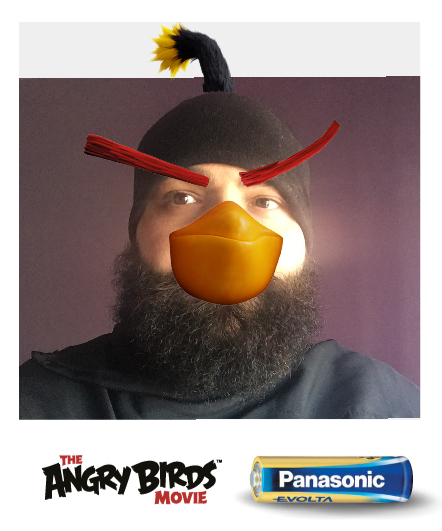 Foto vincitrice di Manna Pasquale - ItaliaBagagli destinazione Croazia e una montagna di gadget Angry Birds Il primo premio spetta a un partecipante italiano con il suo lookalike di Bomb, che vince un viaggio all inclusive in Croazia per quattro persone in un hotel quattro stelle, incluso il tragitto in aeroporto, volo, pernottamento, colazione, assicurazione viaggio, budget a disposizione per le attività, vitto, bevande, mance, escursioni e altro ancora. I fortunati vincitori soggiorneranno per tre notti nella città balneare di Spalato, dove potranno ammirare e godere di tutte le sue meraviglie. Se ciò non bastasse potranno dedicare una mezza giornata facendo del kajak o cimentandosi in un’arrampicata. Oltre alla foto prima classificata, ogni partecipante italiano riceverà un premio, sotto forma di simpatici gadget Angry Birds, come ad esempio un set di scrittura, una sacca da ginnastica, dei giochini antistress e molto altro ancora. “Power your day” con Panasonic e Angry Birds Al motto di “Power your day”, Panasonic è entusiasta di collaborare con marchi che sprizzano energia, quale The Angry Birds Movie. Grazie all’aiuto dei personaggi principali e assolutamente riconoscibili, che colorano le confezioni e il materiale promozionale, Panasonic vuole ulteriormente pubblicizzare i differenti modelli di batterie. Red colora la batteria Evolta (gamma di batterie alcaline High Premium): che dà la carica alla nuova generazione di dispositivi elettronici, con una maggiore potenza e una durata di vita più lunga.Bomb promuove la batteria Pro Power (gamma di batterie alcaline Premium): in grado di garantire sempre e dovunque efficienza energetica per apparecchi dal consumo medio ed elevato, con una durata maggiore dell’85% rispetto alle normali batterie.Chuck si occupa invece della batteria Everyday Power (gamma standard di batterie alcaline): che offre il giusto equilibrio qualità-prezzo per apparecchi dall’uso frequente ed una durata maggiore del 50% rispetto alle normali batterie. Per saperne di più sulla gamma dei prodotti Panasonic, clicca qui.Panasonic Energy EuropePanasonic Energy Europe ha sede a Zellik vicino a Bruxelles, in Belgio. La società fa parte della Panasonic Corporation, produttore leader globale di prodotti elettrici ed elettronici. La grande e lunga esperienza di Panasonic nel campo dell’elettronica di consumo ha contribuito a far diventare Panasonic il più grande produttore di batterie, ad oggi, di tutta Europa. Gli stabilimenti di produzione europei si trovano a Tessenderlo, Belgio, e a Gniezno, Polonia. Panasonic Energy Europe fornisce soluzioni di energia “mobile” in oltre 30 paesi europei. La vasta gamma di prodotti della società comprende batterie ricaricabili, caricatori, batterie zinco-carbone, alcaline e batterie di specialità (quali zinco-aria, per foto al litio, a bottone al litio, microalcaline, all’ossido d’argento). Per maggiori informazioni visitare il sito www.panasonic-batteries.com.PanasonicPanasonic Corporation è un'azienda leader nello sviluppo e nella produzione di prodotti elettronici per molteplici utilizzi in ambito privato, commerciale e industriale. Panasonic ha sede in Giappone, a Osaka, e al termine dell'esercizio finanziario, al 31 marzo 2015, ha evidenziato un fatturato netto consolidato di circa 57,28 miliardi di EUR. Panasonic s’impegna a creare una vita migliore ed un mondo migliore, contribuendo attivamente all’evoluzione della società e alla felicità delle persone in tutto il mondo.Ulteriori informazioni sull'azienda e sul brand Panasonic sono reperibili consultando il sito http://panasonic.net.PRESS CONTACT
ARK CommunicationAnn-Sophie CardoenContent & PR ConsultantT +32 3 780 96 96ann-sophie@ark.bewww.ark.bePanasonic Energy Europe NVVicky RamanBrand Marketing ManagerT +32 2 467 84 35vicky.raman@eu.panasonic.comwww.panasonic-batteries.com